Toujours Vivant-Not Dead YetRapport d'activités, 2018Toujours Vivant-Not Dead Yet (TVNDY) est un projet du Conseil des Canadiens avec déficiences (CCD). Nos objectifs sont d’unifier, d’informer et de donner la parole aux personnes en situation de handicap qui s’opposent à l’euthanasie, au suicide assisté et à d’autres pratiques de fin de vie ayant un impact discriminatoire sur les personnes avec déficiences. TVNDY est une organisation pancanadienne bilingue et laïque basée au Québec.ACTIVITÉSActivités en coursProduction et diffusion des webémissions hebdomadaires (une en anglais et une en français) d’environ 30 minutes sur les questions d’incapacité et de fin de vie (voir la liste des thèmes à la fin du présent rapport). Les webémissions ont été présentées à 38 dates, totalisant 76 programmes.Publication d’articles et commentaires sur la page Facebook de TVNDY.Affichage des liens vers articles et commentaires sur l'alimentation Twitter de TVNDY. L’entretien des liens avec des personnes avec déficiences et des groupes de défenseurs des personnes en situation de handicap, pour expliquer la mission et la philosophie de TVNDY et les inciter à s’impliquer activement dans leurs communautés.Fourniture d'informations, d'expertise et de soutien à d'autres organisations et activistes qui s'opposent au suicide assisté et à l'euthanasie.Donné du soutien, des informations et une référence aux personnes avec déficiences qui avaient besoin d'aide pour conserver leur indépendance et le contrôle de leur vie.Commenter des articles trouvés dans des médias en ligne, des blogues et sur d'autres sites de médias sociaux publiés par d'autres.Voté dans les sondages en ligne sur l'euthanasie et le suicide assisté.Collaboration active avec d'autres groupes opposés au suicide assisté et à l'euthanasie, ainsi qu'à d'autres groupes de défense des droits des personnes handicapées, afin de soutenir la fourniture des services nécessaires pour permettre aux personnes avec déficiences d'avoir des choix viables autres que le suicide assisté.Nous avons répondu à de multiples demandes d'utilisation d’une caricature originale conçue en 2012.JanvierPage Facebook – 38 articlesTwitter – 53 tweetsWebémissions – Les 12, 19 et 26 janvier en anglais et en français.Le texte de la webémission a été envoyé à 178 personnes et organisations chaque semaine.Participation à la réunion / conférence téléphonique du conseil de l’Euthanasia Prevention Coalition (EPC) (1/16)Participation à la réunion / conférence téléphonique du conseil Not Dead Yet (NDY) (1/23).Projets:La rédaction et soumission des commentaires sur le projet de règlement régissant le programme d’aide médicale à mourir (affiché sur le site web en anglais et en français)A répondu à une demande d’Alex Schadenberg de fournir des informations à Morgan Page concernant la recherche pour un projet universitaire.A travaillé sur la traduction d'articles pour le site.Février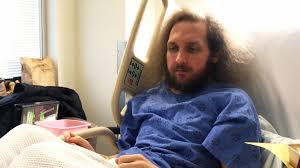 Page Facebook - 34 articlesTwitter – 56 tweetsWebémissions – les 2, 9, 16, et 23 février en anglais et en français Le texte de la webémission a été envoyé à 174 personnes et organisations chaque semaine.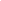 Participation à la réunion / conférence téléphonique du conseil de l’EPC (2/13)Projets:Rédaction et révision du témoignage présenté au Comité de la justice du Parlement néo-zélandais concernant le projet de loi « Choix de la fin de vie. »Interventions:12 février: a répondu à l'article du Devoir –  Bond dans les demandes d’aide médicale à mourir13 février: a répondu à un article du Journal de Montréal – L'austérité créé de la «maltraitance organisationnelle», selon la CSQ  17 février: a répondu à un article du Journal de Montréal – La mère d'un enfant handicapé supplie le gouvernement de l'aider.A répondu à un article du Huffington Post – Québec veut venir en aide aux aînés victimes de mauvais traitementsle 19 février: a répondu à un article du Journal de Montréal – Les familles de la Mauricie réclament de meilleurs soins en CHSLD.A répondu à un article du Huffington Post – Sondage Léger: le suicide, un enjeu important au Canada.20 février: a répondu à un article du Journal de Montréal – Un homme atteint de démence maltraité par cinq préposés en CHSLD.Le 22 février, a répondu à un article du Journal de Montréal – Des aînés privés de repas et de bains dans un CHSLD de Laval.A répondu à un article du Journal de Montréal – Pas assez handicapée selon Québec.Le 28 février, a répondu à un article du Journal de Montréal – Un record Guinness en dialyse pour un Lavallois. MarsPage Facebook – 35 articlesTwitter – 52 tweetsWebémissions – Les 2, 9, 16, 23 et 30 mars en anglais et en français Le texte de la webémission a été envoyé à 172 personnes et organisations chaque semaine.Participation à la réunion / conférence téléphonique du conseil de l'EPC (3/13)Participation à la conférence: améliorer les soins de fin de vie (3/24)Participation à la réunion / conférence téléphonique du conseil de NDY (3/27)Projets:Préparation d'un témoignage pour le Parlement de la Nouvelle-Zélande Comité de justice concernant le projet de loi « Choix de fin de vie. »Interventions:5 mars: a répondu à un article du Huffington Post – Sans ma sclérose en plaques, je serais passée à côté de ma vie.6 mars: a répondu à un article du Journal de Montréal – Après le suicide de son fils, une mère lance un cri du cœur.A répondu à un article du Journal de Montréal – L’humour lui permet d’éviter d’aller en CHSLD. 7 mars: a répondu à un article du Journal de Montréal – CHSLD: des sacs-poubelle pour se soulager.8 mars: a répondu à un article du Journal de Montréal – Placé au sous-sol de l’hôpital, il doit faire le 911.A répondu à un article du Journal de Montréal – Vieillir paisiblement dans un monde technologique. 9 mars: a répondu à un article du Journal de Montréal – Le cas du malade oublié à la morgue sera analysé.13 mars: a répondu à un article du Journal de Montréal – Le droit d'essayer des traitements expérimentaux gagne du terrain aux États-Unis. A répondu à un article du Journal de Montréal – Décès de l'astrophysicien britannique Stephen Hawking à 76 ans. 14 mars: a répondu à un article du Journal de Montréal – Qu’est-ce que la SLA dont était atteint Stephen Hawking ?15 mars: a répondu à un article du Journal de Montréal – La famille d'un homme de 91 ans dénonce un cas de maltraitance.A répondu à un article du Huffington Post – Les Canadiens handicapés sont davantage victimes de violences.28 mars: a répondu à un article du Journal de Montréal – Des mesures jugées timides pour les aidants naturels.29 mars: a répondu à un article du journal Le Devoir – L’aide à mourir sauvera des viesAvrilPage Facebook – 29 articlesTwitter – 37 tweetsWebémissions – Les 6, 13, 20 et 27 avril, en anglais et en français.Le texte de la webémission a été envoyé à 173 personnes et organisations chaque semaine.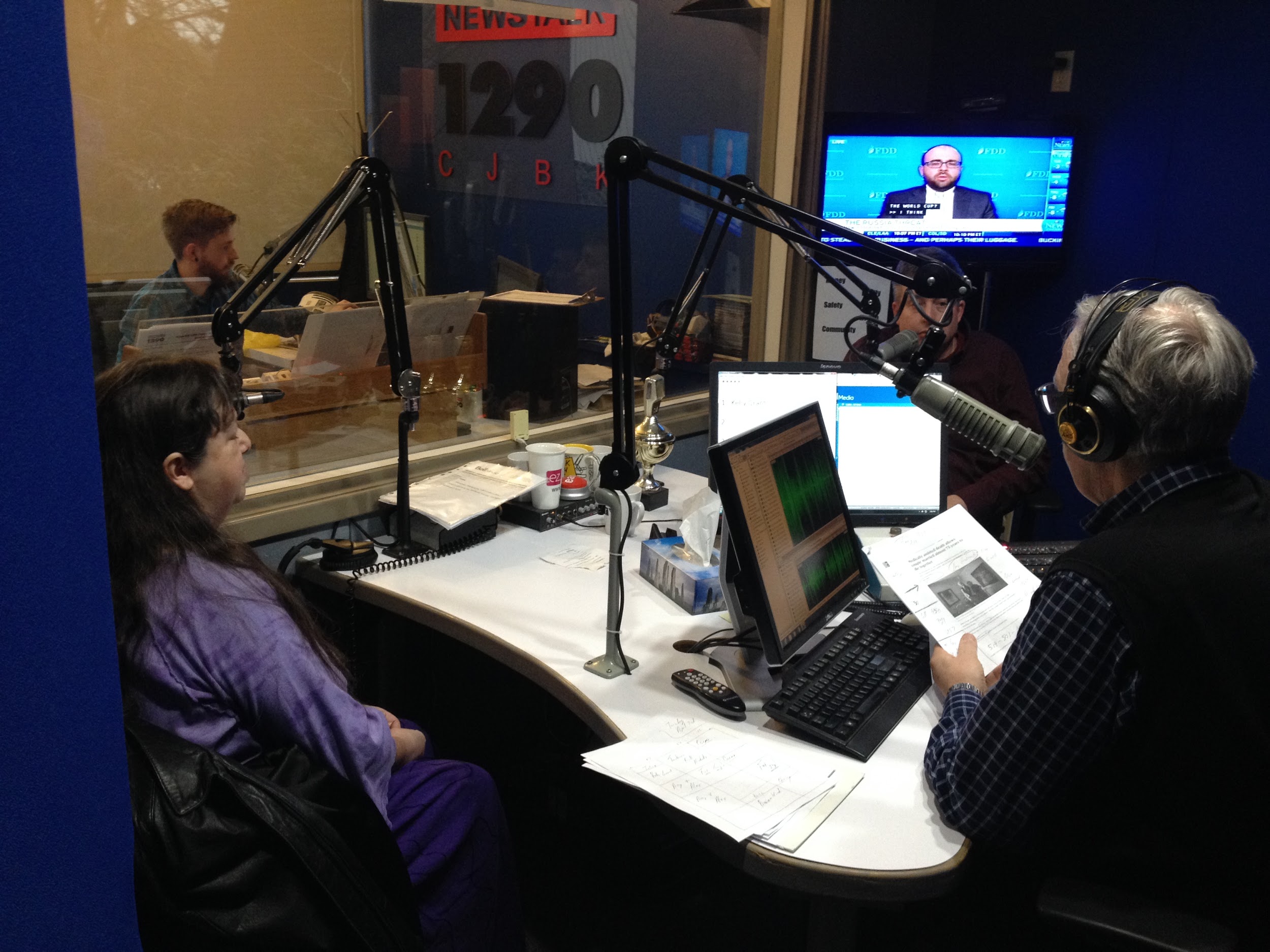 Entrevue à la radio accordée à la radio CJBK à London, ON.Participation à une réunion / conférence téléphonique du conseil de l’EPC (4/10).Projets:Réponse à la demande de Alex Schadenberg de fournir des informations à Lauren Tennant, étudiante au secondaire, concernant un projet scolaire sur l'euthanasie.A travaillé sur la traduction d'articles pour le site Web. 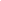 A commencé à rédiger une législation sur la prévention du suicide.Interventions :1er avril: a répondu à un article du Huffington Post – Les personnes en situation de handicap font encore les frais d’une mathématique purement électoraliste.10 avril: a répondu à un article paru dans le Journal de Montréal – Plus d’aînés victimes des opioïdes.17 avril: a répondu à un article du Huffington Post – Pour une fin de vie moins angoissante.22 avril: a répondu à un article du Journal de Montréal – À 65 ans, on lui aurait dit qu'il était trop vieux pour un greffé.24 avril: a répondu à un article du Journal de Montréal – La névroglie responsable dans l’apparition des maladies mentales.A répondu à un article du Huffington Post – Un printemps à domicile.  27 avril: a répondu à un article du Huffington Post – La mort et le tiraillement entre la science et le mystère28 avril: a répondu à un article du Huffington Post – Pour vivre en dignité. 30 avril: a répondu à un article du Journal de Montréal – Élections provinciales: les aînés formulent leurs demandes aux partis politiques.MaiPage Facebook – 40 articlesTwitter – 52 tweetsWebémissions – les 4, 11, 18 et 25 mai en anglais et en françaisLe texte de la webémission a été envoyé à 173 personnes et organisations chaque semaine.Participation à la réunion / conférence téléphonique du conseil de l’EPC (5/7)Participation à une table ronde lors de la première projection du documentaire Fatal Flaws.Projets:A répondu à une demande d’Alex Schadenberg de fournir des informations à Scott McEwen, enseignant au lycée, et à son élève Cameron, concernant la recherche d’un projet sur euthanasie.A préparé pour une discussion en table ronde sur le documentaire Fatal Flaws. Commencé la rédaction du texte des « arguments clés » pour les courtes vidéos (anglais et français).Interventions1er mai: a répondu à un article du Journal de Montréal – Un CHSLD prouve que les médecins ont prescrit trop d'antipsychotiques. 2 mai: a répondu à un article du Huffington Post – Qu’advient-il de nos fils et de nos filles handicapés lorsque nous mourrons? 4 mai: a répondu à un article du Journal de Montréal – Découverte montréalaise contre le cancer du sein.7 mai: a répondu à un article du Journal de Montréal – Épuisée de devoir se battre pour recevoir des soins.A répondu à un article du Huffington Post – Colloque de l'ACFAS: technologies québécoises pour aider au maintien à domicile des aînés.A répondu à un article du Journal de Montréal – La grève de la faim comme aide médicale à mourir.  9 mai: a répondu à un article du Journal de Montréal – Un traitement contre la maladie de Huntington suscité l'espoir.A répondu à un article du Journal de Montréal – Détecter les risques d'homicides. A répondu à un article du Journal de Montréal – Près de six mois après un accident, Leïa doit réapprendre à vivre.10 mai: a répondu à un article du Journal de Montréal – Un jeune sur cinq intimidé en raison de son poids.A répondu à un article du Huffington Post – Cancer pédiatrique: un test pour éviter les effets secondaires des traitements.A répondu à un article du Journal de Montréal – CHSLD: le privé dans le public, ça fonctionne.  11 mai: a répondu à un article du Journal de Montréal – Congrès de l'ACFAS: un «tsunami» inondera le système de santé.A répondu à un article du Huffington Post – Les électrochocs doivent être abolis au Québec, réclament plusieurs groupes. 15 mai: a répondu à un article du Huffington Post – Quand le réseau de la santé préfère rentabiliser ses stationnements plutôt que de briser l’isolement des personnes aînées. 17 mai: a répondu à un article du Journal de Montréal – 4 M $ pour la formation des préposés en résidence privée pour aînés.22 mai: a répondu à un article du Journal de Montréal – Mise à la porte de l’hôpital à 88 ans.  26 mai: a répondu à un article du Journal de Montréal – Des centaines de rapports de coroner ont été ignorés: des morts qui n’ont servi à rien.A répondu à un article du Journal de Montréal – Injustice fiscale pour les aînés.28 mai: a répondu à un article du Huffington Post – Les aînés meurent de notre incapacité à revoir notre panier de services.30 mai: a répondu à un article du Journal de Montréal – Un gène au cœur de la maladie d'Alzheimer identifié par une équipe québécoise.JuinPage Facebook – 42 articlesTwitter – 53 tweetsWebémissions – les 1, 8, 15 et 22 juin, en anglais et en françaisLe texte de la webémission a été envoyé à 177 personnes et organisations chaque semaine.Participation à la réunion / conférence téléphonique du conseil de l’EPC (6/11)Participation à la réunion / conférence téléphonique du conseil de NDY (6/12)Participation à la téléconférence sur le cadre de soins palliatifs (6/21)ProjetsBlogue: La Loi sur l’accessibilité du Canada n’est pas tout ce que nous espérionsA rédigé une lettre d’information adressée au nom d’EPC aux organisations d’étudiants de niveau postsecondaire concernant la projection du Fatal Flaws documentaire.Interventions:1 juin: a répondu à un article du Journal de Montréal – CHSLD: des employés brisent le silence pour dénoncer leurs conditions.  6 juin: a répondu à un article du Journal de Montréal – Ontario: l’infirmière coupable de huit meurtres accumulait les mesures disciplinaires.14 juin: a répondu à un article du Journal de Montréal – En appel pour ne pas avoir plus d'employés.A répondu à un article du Journal de Montréal – Un CHSLD a besoin de personnel. 16 juin: a répondu à un article du Huffington Post – Nous avons droit aux soins palliatifs de qualité.21 juin: a répondu à un article paru dans le Journal de Montréal – Aide à mourir : hausse marquée des décès au pays pour la deuxième moitié de 2017.25 juin: a répondu à un article du Journal de Montréal – Patiente forcée de crier à l’aide.JuilletPage Facebook – 19 articlesTwitter – 19 tweetsAssisté à une réunion / conférence téléphonique du conseil de l’EPC (7/16)Projets:Blogue: Le troisième rapport intérimaire sur « l’aide médicale à mourir » est publiéCommuniqué de presse: Avis de presse: Tracy Latimer de doit pas être effacé; son meurtre ne doit pas être excusé.Blogue: Tracy Latimer: mon âme sœur.A fournit des Commentaires et la traduction en français d’un article concernant le SA & E et les enfants.Rapport annuel 2017 préparé, affiché et distribué (en anglais et en français).Commentaires soumis pour la consultation sur les soins palliatifs.Interventions2 juil: a répondu à un article du Journal de Montréal – Chaleur suffocante à Sacré-Coeur: «c'est triste arriver à la fin de la vie et ne pas avoir le minimum ».5 juillet: a répondu à un article du Journal de Montréal – Canicule: aux soins palliatifs dans la chaleur intense.A répondu à un article du Huffington Post – Que l’été 2018 soit le dernier où des aînés suffoquent en CHSLD. 6 juil.: a répondu à un article du Journal de Montréal – Revenu Québec suspend la chasse aux aînés.10 juil.: a répondu à un article du Journal de Montréal – Québec poursuivi pour maltraitance en CHSLD. A répondu à un article du Huffington Post – Le Conseil pour la protection des malades dépose une demande d'action collective contre des CHSLD pour maltraitance.26 juillet: a répondu à un article du Huffington Post – Erreurs médicales: un phénomène commun dans nos établissements de soins.  AoûtPage Facebook – 35 articlesTwitter – 38 tweetsWebémission – le 24 août en anglais et en françaisLe texte de la webémission a été envoyé à 181 personnes et organisations chaque semaine.Participation à la réunion / conférence téléphonique du conseil de NDY (8/14)Participation à la réunion / conférence téléphonique du conseil de l’EPC (8/17)Participation à des conférences téléphoniques sur l'affaire en justice Lamb (8/27, 8/31)Projets:blogue: Notre soumission à la consultation de Santé Canada sur les soins palliatifs.Commencé un projet de refonte du site Web de TVNDY (terminé en octobre 2018)Soumission pour la consultation sur les soins palliatifs.Début de l'analyse du règlement final de l’AMM.Lettre rédigée au ministre de la Justice concernant la demande de grâce de Robert Latimer. Interventions2 août: a répondu à un article du Journal de Montréal – Aux urgences à 79 ans sur un banc extérieur.A répondu à un article du Journal de Montréal – L'opposition choquée par le manque d'humanité.A répondu à un article du Huffington Post – Santé: un cas devenu acceptable dans les urgences du Québec?A répondu à un article sur le site Web de CTV News – Chronically ill man releases audio of hospital staff offering assisted death. 15 août: a répondu à un article du Journal de Montréal – CHSLD Sainte-Dorothée: «Pas de lacunes», dit le Protecteur du citoyen.20 août: a répondu à un article du Journal de Montréal – Ils dénoncent un CHSLD aux conditions indignes. 23 août: a répondu à un article du Journal de Montréal – Elle paye pour marcher à l'hôpital.24 août: a répondu à un article du Journal de Montréal – Discriminée en raison de son chien d'assistance. 27 août: a répondu à un article du Journal de Montréal – Un mémo suggère de couper les bains.A répondu à un article du Journal de Montréal – Embarrées par la direction pour les inciter à travailler.Septembre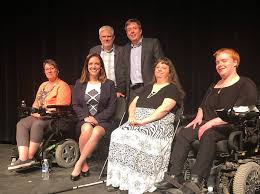 Page Facebook – 27 articlesTwitter – 36 tweetsWebémissions – les 7, 14, 21 et 28 septembre en anglais et en français.Le texte de la webémission a été envoyé à 181 personnes et organisations chaque semaine.Participation à la réunion / conférence téléphonique du Ending of Life Ethics Committee (EOLEC) (9/17)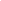 Participation à la réunion / conférence téléphonique du conseil de l’EPC  (9/20)Participation à la téléconférence “Ending Life at its Beginning” à l'Université de l'Alberta (09/28)Projets:finalisés et a envoyé une lettre au ministre de la Justice concernant la demande de grâce de Robert Latimer.Préparation et mises en ligne de courtes vidéos sur les arguments clés contre le SA & E.Collaboration avec EPC sur les options de traduction en français et de sous-titrage pour le documentaire Fatal Flaws.Interventions:2 septembre: a répondu à un article du Journal de Montréal – Elle réussit à marcher son premier kilomètre.A répondu à un article du Journal de Montréal – Des déficients intellectuels opèrent une chocolaterie.3 sept.: a répondu à un article du Journal de Montréal – Paraplégique, elle refuse de se laisser abattre.4 sept.: a répondu à un article du Journal de Montréal – Les aînés de plus en plus endettés.5 sept.: a répondu à un article du Journal de Montréal – La Société Alzheimer du Canada se dote d'une Charte.8 sept.: a répondue à un article du Journal de Montréal – Une aînée préférait mourir que voyager.9 sept.: a répondu à un article du Journal de Montréal – Des Autochtones doivent déménager pour survivre.11 sept.: a répondu à un article du Journal de Montréal – Elle souhaite agrandir sa résidence pour les derniers mois de vie de son fils.A répondu à un article du Huffington Post – Personnes âgées malades: les services actuels ne suffisent plus.12 sept.: a répondu à un article du Journal de Montréal – Un homme de 80 ans dort dans son auto depuis 2 mois.16 sept.: a répondu à un article du Journal de Montréal – Le manque d’employés lui fait rater des rendez-vous.20 sept.: a répondu à un article du Journal de Montréal – Près d'un mois sans prendre un bain dans leur CHSLD.… Et un autre – Pas de bain pendant 28 jours : le résultat d’un manque de main-d'œuvre.… Et une troisième – Coincée sur une civière entre deux toilettes.29 septembre: a répondu à un article du journal de Montréal – Renvoyée chez elle sans voir un psychiatre malgré des idées suicidaires.A répondu à un autre article du Journal de Montréal – Un paralysé tente 10 sauts en un jour pour payer ses soins.OctobrePage Facebook – 26 articlesTwitter – 33 tweetsWebémissions – les 5, 12, 19 octobre, en anglais et en français.  Le texte de la webémission a été envoyé à 216 personnes et organisations chaque semaine.Participation à la réunion / conférence téléphonique de NDY (10/9)Participation à la réunion / conférence téléphonique de EOLEC (10/15)Participation à l’assemblée annuel générale de l’EPC (10/26)participation et présentation au symposium de l’EPCProjets:Préparation des présentations pour le symposium EPC (AH et TH)Traduction du texte de carte postale en français pour EPC.Recherche de matériel pour le site Web du CCD à l'occasion du 25e anniversaire de la mort de Tracy Latimer.Fournit des informations sur le SA & E à l'étudiante, Chloe Roy.Interventionsle 1er octobre: a répondu à un article du Journal de Montréal – AVC, démence ou Parkinson: 1 femme sur 2 et 1 homme sur 3 à risque. 6 octobre: a répondu à un article du Journal de Montréal – Un premier médicament pour contrer la SLA approuvé par Santé Canada.8 oct.: a répondu à un article du Journal de Montréal – Santé mentale: le gouvernement québécois appelé à changer son approche.10 octobre: a répondu à un article du Huffington Post – La façon dont les suicides sont rapportés dans les médias doivent changer.11 octobre: a répondu à un article du Journal de Montréal  – «Le visage en paix».Le 14 octobre: a répondu à un article du Journal de Montréal – Cancer du cerveau: il n'avait que quelques mois à vivre.19 octobre: a répondu à un article du Journal de Montréal – Une rare maladie frappe de jeunes enfants au Québec.NovembrePage Facebook – 33 articlesTwitter – 40 tweetsWebémissions –les 2, 9, 16 et 30 novembre en anglais et en françaisLe texte de la webémission a été envoyé à 211 personnes et organisations chaque semaine.Participation à une réunion / conférence téléphonique du EOLEC (11/19)Participation à une réunion / conférence téléphonique du conseil de l’ EPC (11/27) Projets:A répondu à une demande d'Alex Schadenberg de fournir des informations à la journaliste néerlandaise Sara Denk concernant la recherche d'un article sur l'opposition à l'euthanasieA Préparé une témoignage pour l'audition sur la législation du SA & E au parlement néo-zélandais.A fournit des documents en réponse à une demande du bureau du Député Garnett Genuis à l'appui de sa déclaration concernant l'euthanasie d’Audrey Parker.Distribué la version finale de l'Observation générale des Nations Unies sur l'article 6 concernant le SA & E aux militants des personnes en situation de handicap.interventions:14 novembre: a répondu à un article du Journal de Montréal – Pas d'accalmie dans la crise des opioïdes en Colombie-Britannique DécembrePage Facebook – 14 articles.Tweets – 17 tweetsWebémissions – les 7 et 14 décembre en anglais et en françaisLe texte de la webémission a été envoyé à 205 personnes et organisations chaque semaine.Entretien fourni à Cameron Wells pour une émission de radio (12/7)Participation à des téléconférences pour discuter de l’affaire Lamb (12/11, 12/17)Participation à une réunion / conférence téléphonique du EOLEC (12/17)Entretien avec un journaliste au sujet des rapports du Conseil des académies canadiennes (12/17)Participation à une réunion / conférence téléphonique du conseil de l'EPC (12/18)Participation à une réunion/ conférence téléphonique du conseil de NDY (12/20)Projets:A commencé l’analyse des rapports du Conseil des académies canadiennes A commencé la préparation de la documentation pour accompagner l'affidavit d’Amy Hasbrouck dans l’affaire Lamb.Analyse du troisième rapport de la Commission de soins de fin de vie du Québec et affichage sur le site Web (en anglais et en français). Interventions:15 décembre: a répondu à un article du Journal de Montréal – Finir sa vie dans la dignité.  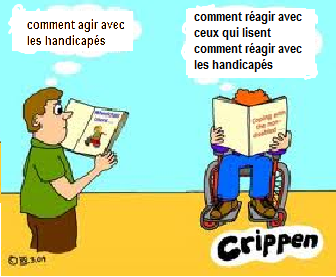 APPARENCES DANS LES MÉDIAS18/04/03	Pro-life, disability rights activists take euthanasia concerns to MPs18/04/04	Euthanasia Opponents and Disability Rights Activists Lobby Canadian MPs Against Assisted Suicide18/05/25	Euthanasia deaths jumped up last year in Quebec18/07/13	Man Who Euthanized His Disabled 12-Year-Old Daughter Wants Pardon or New Trial18/07/26	Pardoning Father Who Killed Disabled Daughter Would Set Dangerous Precedent18/08/17	Robert Latimer’s request for clemency is a slam-dunk ‘no.’ Does Ottawa get that?18/08/22	He Euthanized His Disabled 12-Year-Old Daughter and Was Convicted of Murder, Now He Wants a Pardon18/11/21	How the Ontario Disability Support Program can make it tough to find — and hold down — a job18/12/7	Handi-link radio program18/12/10	Quebec Euthanasia Deaths Increase by 75% and 10% Were Never Reported18/12/18	Reports look into expansion of euthanasia law in Canada18/12/21	Federal government under pressure to expand euthanasia law, advocates sayAFFICHAGES DANS LES BLOGUES EXTERNES18/03/23	Disability and the Opioid Crisis 18/07/12	Not Dead Yet: Tracy Latimer Must Not Be Erased; Her Murder Must Not Be Pardoned. 18/12/14	Third Report From Québec’s Euthanasia Commission – 142 unaccounted deaths18/12/14	McGill study: Euthanasia requests precede palliative care.WEBÉMISSIONS 2018Total: 38 en anglais et 38 en françaisLes webémissions peuvent être visionnées à l'adresse suivante: https://www.youtube.com/channel/UCMxJd8vID7g4pB7ugZOxbuw/videos. ou sur le site Web de TVNDY à https://tvndy.ca. DateEnglishFrançais18/12/14McGill study: Euthanasia requests precede palliative care / Third report from Québec’s euthanasia Commission.Website / YouTubeÉtude McGill: Les demandes d’euthanasie précèdent les soins palliatifs / Le troisième rapport de la Commission sur l’euthanasie au Québec. Site web / YouTube18/12/07Three Belgian doctors are prosecuted eight years after a questionable euthanasia / UK Supreme Court rejects Noel Conway’s appeal. Website / YouTubeAprès huit ans, trois médecins belges sont poursuivis pour une euthanasie discutable./ La Cour suprême du Royaume-Uni rejette l’appel de Noel Conway. Site web / YouTube18/11/30The assisted suicide and euthanasia reporting form. Website / YouTubeLe formulaire de déclaration de suicide assisté et de l’euthanasie. Site web / YouTube18/11/16First prosecution under the Netherlands’ euthanasia law / The federal AS/E monitoring system goes online. Website / YouTubeLa première poursuite en vertu de la loi néerlandaise sur l’euthanasie / Le système de surveillance fédéral du SA & E est mis en marche. Site web / YouTube18/11/09Audrey Parker euthanasia / Conscience rights legislation / U.N. General Comment on the Right to life. Website / YouTubeL’euthanasie d’Audrey Parker / Projet de loi sur la protection de la liberté de conscience / Observation générale de l’ONU sur le droit à la vie. Site web / YouTube18/11/02The many problems with guardianship. Website / YouTubeLes nombreux problèmes de la tutelle. Site web / YouTube18/10/19Discrimination in hospitals after natural disasters. Website / YouTubeAprès des catastrophes naturelles, la discrimination dans les hôpitaux.  Site web / YouTube18/10/12Three topics related to Assisted suicide and euthanasia policy: Paediatric euthanasia policy proposed / Saskatchewan stops counting AS/E as suicide / New guidelines for disorders of consciousness. Website / YouTubeTrois sujets reliés aux politiques du suicide assisté et d’euthanasie : Une politique d'euthanasie pédiatrique proposée / La Saskatchewan ne compte plus les SA & E comme des suicides / Des nouvelles directives pour les troubles de la conscience. Site web / YouTube18/10/05People with disabilities and natural disasters. Website / YouTubeLes personnes avec déficiences et les catastrophes naturelles. Site web / YouTube18/09/28Residents take action over appalling conditions in long-term care in Quebec. Website / YouTubeLes résidents prennent des mesures contre les conditions déplorables dans les CHSLD au Québec. Site web / YouTube18/09/21Health Canada’s third interim report on assisted suicide and euthanasia.Website / YouTubeLe troisième rapport intermédiaire de santé Canada sur le suicide assisté et l’euthanasie Site web / YouTube18/09/14Review of Health Canada’s final Assisted suicide and Euthanasia monitoring regulations / A new suicide prevention initiative in Switzerland. Website / YouTubeUn examen des règlements définitifs de Santé Canada pour surveiller le suicide assisté et l’euthanasie / Une nouvelle initiative de prévention du suicide en Suisse Site web / YouTube18/09/07The Accessible Canada Act. Website / YouTubeLa loi canadienne sur l’accessibilité. Site web / YouTube18/08/24Webcast mission: accomplished and ongoing / Recap of news from the summer. Website / YouTubeLa mission des webémissions : accomplie et en cours / Un récapitulatif des nouvelles de l'été Site web / YouTube18/06/22Religion and disability: a tense relationship / Three announcements. Website / YouTubeLa religion et l’incapacité : une relation tendue / Trois annonces. Site web / YouTube18/06/15New CDC report on rising US suicide rates / American Medical Association to continue studying its position on assisted suicide. Website / YouTubeUn nouveau rapport du CDC sur la hausse des taux de suicide aux États-Unis. / L’Association médicale américaine continue d'étudier sa position sur le suicide assisté.  Site web / YouTube18/06/08Financial abuse, inheritance, and assisted suicide / Updates from Portugal and California. Website / YouTubeL’exploitation financière des ainés, les héritages, et le suicide assisté / Les mises à jour de la Californie et du Portugal. Site web / YouTube18/06/01The executioner’s fee / A new report about euthanasia in Québec.
Website / YouTubeLes honoraires du bourreau / Un nouveau rapport sur l’euthanasie au Québec. Site web / YouTube18/05/25Profiteering from assisted suicide and euthanasia / Update on bills in Guernsey, Finland, and New Zealand. Website / YouTubeProfiter du suicide assisté et de l’euthanasie / Les mises à jour sur des projets de loi de Guernesey, de Finlande et de Nouvelle-Zélande Site web / YouTube 18/05/18American Medical Association panel recommends staying the course. / California court declares assisted suicide law unconstitutional / Roger Foley calls for a stop to euthanasia in Canada. Website / YouTubeUn Comité de l’American Medical Association recommande de garder le cap. / Une cour de la Californie déclare inconstitutionnelle la loi sur le suicide assisté / Roger Foley réclame l’arrêt de l’euthanasie au Canada. Site web / YouTube18/05/11Two CBC radio interviews, two approaches to euthanasia Website / YouTubeDeux entrevues de la CBC, deux traitements de l’euthanasie. Site web / YouTube18/05/04New study on euthanasia of people with intellectual disabilities.  Website / YouTubeUne nouvelle étude sur l'euthanasie des personnes avec des déficiences intellectuelles.  Site web / YouTube18/04/27“Stop the shocks!” at the Judge Rotenberg Center. Website / YouTube« Arrêtez les chocs! » au centre juge Rotenberg. Site web / YouTube18/04/20Disability and advertising, part II. Website / YouTubeL’incapacité et les publicités, Partie II. Site web / YouTube18/04/13Disability and advertising, Part I. Website / YouTubeL’incapacité et les publicités, Partie I Site web / YouTube18/04/06How assisted suicide and euthanasia are changing the way we think – Part II / Autism Awareness Month; Don’t “Light It Up Blue”. Website / YouTubeComment le suicide assisté et l’euthanasie changent-ils la façon dont nous pensons – Partie II / Mois de sensibilisation à l'autisme, ne pas faire « Briller en bleu. » Site web / YouTube18/03/30How assisted suicide and euthanasia are changing the way we think – Part I / Refusing treatment, food and fluids can qualify a person for AS/E. Website / YouTubeComment le suicide assisté et l’euthanasie changent-ils la façon dont nous pensons – partie I / Le refus des traitements, de la nourriture et des fluides peut rendre une personne admissible au SA & E. Site web / YouTube18/03/23Disability and the opioids crisis.
Website / YouTubeL’incapacité et la crise des opioïdes. Site web / YouTube18/03/16Disability, stereotypes and assisted suicide, part II, assisted suicide in prisons, Roger Foley files suit for self-directed home care. Website / YouTubeL’incapacité, les stéréotypes et le suicide assisté, partie 2 / Un reportage de la CBC sur le suicide assisté dans les prisons canadiennes / Roger Foley porte plainte en Ontario pour des soins à domicile auto-dirigés. Site web / YouTube18/03/09Disability, stereotypes and assisted suicide. Website / YouTubeL’incapacité, les stéréotypes, et le suicide assisté. Site web / YouTube18/03/02An expansive assisted suicide and euthanasia bill is proposed in New Zealand. Website / YouTubeUn projet de loi expansif sur le suicide assisté et l'euthanasie est proposé en Nouvelle- Zélande. Site web / YouTube18/02/23Vulnerability and AS/E / Disability day of mourning March 1st. Website / YouTubeLa vulnérabilité et le suicide assisté / La journée de deuil des personnes avec déficiences le 1er mars. Site web / YouTube18/02/16Capacity and Undue Influence – Part III. Website / YouTubeLa capacité et l’influence indue – Partie III. Site web / YouTube18/02/09Capacity and Undue Influence – Part II / Ontario’s accessibility law under review. Website / YouTubeLa capacité et l’influence indue - Partie II / Un nouvel examen de la loi ontarienne sur l'accessibilité. Site web / YouTube18/02/02Capacity and Undue Influence – Part I / Ontario Court Orders Doctors to refer for AS/E. Website / YouTubeLa capacité et l’influence indue - Partie I / Un tribunal de  l'Ontario ordonne aux médecins de rediriger les demandeurs de SA & E. Site web / YouTube18/01/26Review of Canadian disability rights legislation: the territories. Website / YouTubeLa législation canadienne pour les personnes avec des incapacités: les Territoires du nord. Site web /YouTube 18/01/19Disability rights laws across Canada; New Brunswick / Fabian Stahle email exchange with Oregon Public Health Authority. Website / YouTubeLes lois sur les droits des personnes en situation de handicap; le Nouveau Brunswick / l’échange de courriels entre Fabian Stahle et l’autorité de la santé public de l’Oregon. Site web /YouTube 18/01/12Proposed regulations governing assisted suicide and euthanasia law. Website / YouTubeLes règlements proposés pour instaurer la loi sur le suicide assisté et l’euthanasie. Site web / YouTube